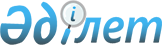 Об утверждении Правил представления отчетности управляющим инвестиционным портфелем
					
			Утративший силу
			
			
		
					Постановление Правления Агентства Республики Казахстан по регулированию и надзору финансового рынка и финансовых организаций от 27 ноября 2004 года № 328. Зарегистрировано в Министерстве юстиции Республики Казахстан от 29 декабря 2004 года № 3314. Утратило силу постановлением Правления Национального Банка Республики Казахстан от 22 октября 2014 года № 196      Сноска. Утратило силу постановлением Правления Национального Банка РК от 22.10.2014 № 196.     В соответствии с подпунктом 6) пункта 1 статьи 9 Закона Республики Казахстан "О государственном регулировании и надзоре финансового рынка и финансовых организаций", подпунктом 15) пункта 2 статьи 3 Закона Республики Казахстан "О рынке ценных бумаг" Правление Агентства Республики Казахстан по регулированию и надзору финансового рынка и финансовых организаций (далее - Агентство) ПОСТАНОВЛЯЕТ:

     1. Утвердить прилагаемые Правила представления отчетности управляющим инвестиционным портфелем.

     2. Настоящее постановление вводится в действие с 1 февраля 2005 года.

     3. Департаменту стратегии и анализа (Еденбаев Е.С.):

     1) совместно с Юридическим департаментом (Байсынов М.Б.) принять меры к государственной регистрации в Министерстве юстиции Республики Казахстан настоящего постановления и иные меры, связанные с его принятием;

     2) в десятидневный срок со дня государственной регистрации в Министерстве юстиции Республики Казахстан довести настоящее постановление до сведения заинтересованных подразделений Агентства, Национального Банка Республики Казахстан, управляющих инвестиционным портфелем, Объединений юридических лиц "Ассоциация Управляющих активами", "Ассоциация финансистов Казахстана". 

     4. Департаменту по обеспечению деятельности Агентства (Несипбаев Р.Р.) принять меры к опубликованию настоящего постановления в средствах массовой информации Республики Казахстан. 

     5. Контроль за исполнением настоящего постановления возложить на заместителя Председателя Агентства Бахмутову Е.Л.      Председатель           Утверждены                

постановлением Правления       

Агентства Республики Казахстан   

по регулированию и надзору финансового 

рынка и финансовых организаций    

от 27 ноября 2004 года № 328     

Правила представления отчетности 

управляющим инвестиционным портфелем 

     1. Настоящие Правила разработаны в соответствии с Законом Республики Казахстан от 4 июля 2003 года «О государственном регулировании и надзоре финансового рынка и финансовых организаций», Законом Республики Казахстан от 2 июля 2003 года «О рынке ценных бумаг» и определяют перечень, формы, сроки и порядок представления отчетности управляющим инвестиционным портфелем в Комитет по контролю и надзору финансового рынка и финансовых организаций Национального Банка Республики Казахстан (далее - уполномоченный орган).

     Сноска. Пункт 1 в редакции постановления Правления Национального Банка РК от 30.09.2011 № 118 (вводится в действие по истечении десяти календарных дней после дня его первого официального опубликования).



     2. Отчетность управляющего инвестиционным портфелем включает в себя: 



     1) отчет о ценных бумагах, приобретенных за счет собственных активов, в соответствии с приложением 1 к настоящим Правилам (кроме организаций, осуществляющих инвестиционное управление пенсионными активами); 



     2) отчет о структуре операций "обратное РЕПО" и "Операция "РЕПО", совершенных за счет собственных активов, в соответствии с приложением 2 к настоящим Правилам (кроме организаций, осуществляющих инвестиционное управление пенсионными активами); 



     3) отчет о структуре вкладов в банках второго уровня, размещенных за счет собственных активов, в соответствии с приложением 3 к настоящим Правилам (кроме организаций, осуществляющих инвестиционное управление пенсионными активами); 



     4) отчет о структуре инвестиций в капитал других юридических лиц в соответствии с приложением 4 к настоящим Правилам (кроме организаций, осуществляющих инвестиционное управление пенсионными активами); 



     5) сведения о доходности пая и о количестве пайщиков в соответствии с приложением 5 к настоящим Правилам (заполняется по каждому инвестиционному фонду);



     6) исключен постановлением Правления Национального Банка РК от 30.09.2011 № 118 (вводится в действие по истечении десяти календарных дней после дня его первого официального опубликования).



     7) исключен постановлением Правления Национального Банка РК от 30.09.2011 № 118 (вводится в действие по истечении десяти календарных дней после дня его первого официального опубликования).



     8) отчет о структуре инвестиционного портфеля, приобретенного за счет активов клиентов, в соответствии с приложением 8 к настоящим Правилам; 



     9) отчет о структуре иного имущества инвестиционного фонда в соответствии с приложением 9 к настоящим Правилам; 



     10) отчет об инвестициях инвестиционного фонда в капитал юридических лиц, не являющихся акционерными обществами, в соответствии с приложением 10 к настоящим Правилам.

     Сноска. Пункт 2 с изменениями, внесенными постановлением Правления Национального Банка РК от 30.09.2011 № 118 (вводится в действие по истечении десяти календарных дней после дня его первого официального опубликования).



     3. Управляющий инвестиционным портфелем представляет отчетность на электронном носителе ежеквартально, не позднее 18.00 часов времени города Астаны пятого рабочего дня месяца, следующего за отчетным кварталом.

     Управляющий инвестиционным портфелем представляет отчетность на электронном носителе в соответствии с приложениями 8, 9, 10 к настоящим Правилам ежемесячно, не позднее 18.00 часов времени города Астаны пятого рабочего дня месяца, следующего за отчетным месяцем.

     Сноска. Пункт 3 в редакции постановления Правления Агентства РК по регулированию и надзору финансового рынка и финансовых организаций от 26.05.2009 № 100 (вводится в действие с 01.01.2010). 



     3-1. Отчетность на бумажном носителе, составляемая ежемесячно и ежеквартально, подписывается первым руководителем (на период его отсутствия – лицом, его замещающим), главным бухгалтером, заверяется печатью и хранится у управляющего инвестиционным портфелем. По требованию уполномоченного органа управляющий инвестиционным портфелем не позднее двух рабочих дней со дня получения запроса представляет отчетность на бумажном носителе. 

     Сноска. Правила дополнены пунктом 3-1 в соответствии с постановлением Правления Агентства РК по регулированию и надзору фин.рынка и фин.организаций от 27 августа 2005 года N 310 (порядок введения в действие см. п.2 пост. N 310 ); с изменениями, внесенными постановлениями Правления Агентства РК по регулированию и надзору финансового рынка и финансовых организаций от 26.05.2008 N 79 (порядок введения в действие см. п. 2); от 03.09.2010 N 131 (вводится в действие по истечении четырнадцати календарных дней со дня его гос. регистрации в МЮ РК).



      3-2. Отчетность на электронном носителе представляется с использованием транспортной системы гарантированной доставки информации с криптографическими средствами защиты, обеспечивающей конфиденциальность и некорректируемость представляемых данных. 

      Отчетность, на электронном носителе составляемая ежемесячно представляется с использованием транспортной системы гарантированной доставки информации с криптографическими средствами защиты, обеспечивающей конфиденциальность и некорректируемость представляемых данных, по адресу, указанному уполномоченным органом. 

     Сноска. Пункт 3-2 в редакции постановления Правления Агентства РК по регулированию и надзору финансового рынка и финансовых организаций от 26.05.2009 N 100 (порядок введения в действие см. п. 4 ). 



      3-3. Идентичность данных, представляемых на электронном носителе, данным на бумажном носителе, обеспечивается первым руководителем управляющего инвестиционным портфелем (на период его отсутствия – лицом, его замещающим) и главным бухгалтером. 

     Сноска. Правила дополнены пунктом 3-3 в соответствии с постановлением Правления Агентства РК по регулированию и надзору фин.рынка и фин.организаций от 27 августа 2005 года N 310 (порядок введения в действие см. п.2 пост. N 310 ); с изменениями, внесенными постановлениями Правления Агентства РК по регулированию и надзору финансового рынка и финансовых организаций от 26.05.2008 N 79 (порядок введения в действие см. п. 2); от 03.09.2010 N 131 (вводится в действие по истечении четырнадцати календарных дней со дня его гос. регистрации в МЮ РК).



     3-4. В случае необходимости внесения изменений и (или) дополнений в отчетность, управляющий инвестиционным портфелем в течение трех рабочих дней со дня представления отчетности представляет в уполномоченный орган письменное ходатайство с объяснением причин необходимости внесения изменений и (или) дополнений.

     При обнаружении неполной и (или) недостоверной информации в отчетности, представленной управляющим инвестиционным портфелем, уполномоченный орган уведомляет об этом управляющего инвестиционным портфелем. Управляющий инвестиционным портфелем не позднее двух рабочих дней со дня уведомления уполномоченным органом представляет доработанную с учетом замечаний уполномоченного органа отчетность.

     Сноска. Правила дополнены пунктом 3-4 в соответствии с постановлением Правления Агентства РК по регулированию и надзору финансового рынка и финансовых организаций от 26.05.2008 N 79 (порядок введения в действие см. п. 2); в редакции постановления Правления АФН РК от 03.09.2010 N 131 (вводится в действие по истечении четырнадцати календарных дней со дня его гос. регистрации в МЮ РК).



     4. Данные в отчетности указываются в национальной валюте Республики Казахстан - тенге. 



     5. Единица измерения, используемая при составлении отчетности, устанавливается в тысячах тенге. Сумма менее пятисот тенге в отчетности округляется до нуля, а сумма, равная пятистам тенге и выше, округляется до тысячи тенге. 

     6 - 10. Исключены постановлением Правления АФН РК от 27.08.2005 N 310 (порядок введения в действие см. п.2 пост. N 310).

     11. Исключен постановлением Правления АФН РК от 03.09.2010 N 131(вводится в действие по истечении четырнадцати календарных дней со дня его гос. регистрации в МЮ РК).

     12. Исключены постановлением Правления АФН РК от 27.08.2005 N 310 (порядок введения в действие см. п.2 пост. N 310).



     13. Вопросы, не урегулированные настоящими Правилами, разрешаются в порядке, установленном законодательством Республики Казахстан. 

Приложение 1               

к Правилам представления отчетности    

управляющим инвестиционным портфелем        Сноска. Приложение 1 с изменениями, внесенными постановлениями Правления Агентства РК по регулированию и надзору финансового рынка и финансовых организаций от 27.08.2005 N 310 (порядок введения в действие см. п. 2 пост. N 310); от 26.05.2008 N 79 (порядок введения в действие см. п. 2); от 03.09.2010 N 131 (вводится в действие по истечении четырнадцати календарных дней со дня его гос. регистрации в МЮ РК); постановлением Правления Национального Банка РК от 30.09.2011 № 118 (вводится в действие по истечении десяти календарных дней после дня его первого официального опубликования).                       Отчет о ценных бумагах, 

              приобретенных за счет собственных активов   

                 Управляющий инвестиционным портфелем 

                 _____________________________________ 

                по состоянию на ___  _______  200_ года 

(в тысячах тенге)   Продолжение таблицы * если имеются ограничения права собственности на ценные бумаги, то 

  следует проставлять слово "да" 

  

Первый руководитель (на период его отсутствия – лицо, его

замещающее)

_____________________________________________________________________

            (фамилия, имя, при наличии - отчество) (подпись)

Главный бухгалтер ___________________________________________________

                   (фамилия, имя, при наличии - отчество) (подпись)

Исполнитель: ___________________________ _________ __________________

             (должность, фамилия и имя)  (подпись) (номер телефона)

Дата подписания отчета "_____" __________ 20_____ года.

Место для печати

Приложение 2             

к Правилам представления отчетности    

управляющим инвестиционным портфелем         Сноска. Приложение 2 с изменениями, внесенными постановлениями Правления Агентства РК по регулированию и надзору финансового рынка и финансовых организаций от 26.05.2008 N 79 (порядок введения в действие см. п. 2); от 03.09.2010 N 131 (вводится в действие по истечении четырнадцати календарных дней со дня его гос. регистрации в МЮ РК). Отчет о структуре операций «обратное РЕПО» и «Операция «РЕПО», 

        совершенных за счет собственных активов 

Управляющий инвестиционным портфелем _________________________ 

по состоянию на ___  _______  200_ года                                     (в тысячах тенге)        Продолжение таблицы Первый руководитель (на период его отсутствия – лицо, его

замещающее)

_____________________________________________________________________

            (фамилия, имя, при наличии - отчество) (подпись)

Главный бухгалтер ___________________________________________________

                   (фамилия, имя, при наличии - отчество) (подпись)

Исполнитель: ___________________________ _________ __________________

             (должность, фамилия и имя)  (подпись) (номер телефона)

Дата подписания отчета "_____" __________ 20_____ года.

Место для печати

     Приложение 3             

к Правилам представления отчетности    

управляющим инвестиционным портфелем        Сноска. Приложение 3 с изменениями, внесенными постановлениями Правления Агентства РК по регулированию и надзору финансового рынка и финансовых организаций от 27.08.2005 N 310 (порядок введения в действие см. п. 2 пост. N 310); от 26.05.2008 N 79 (порядок введения в действие см. п. 2); от 03.09.2010 N 131 (вводится в действие по истечении четырнадцати календарных дней со дня его гос. регистрации в МЮ РК).            Отчет о структуре вкладов в банках второго уровня, 

                 размещенных за счет собственных активов 

                 Управляющий инвестиционным портфелем 

                        _________________________ 

              по состоянию на "___"______ 200___ года                                       (в тысячах тенге)       Продолжение таблицы * если имеются ограничения права собственности на вклад, то следует 

  проставлять слово "да" 

  

Первый руководитель (на период его отсутствия – лицо, его

замещающее)

_____________________________________________________________________

            (фамилия, имя, при наличии - отчество) (подпись)

Главный бухгалтер ___________________________________________________

                   (фамилия, имя, при наличии - отчество) (подпись)

Исполнитель: ___________________________ _________ __________________

             (должность, фамилия и имя)  (подпись) (номер телефона)

Дата подписания отчета "_____" __________ 20_____ года.

Место для печати

Приложение 4             

к Правилам представления отчетности    

управляющим инвестиционным портфелем         Сноска. Приложение 4 с изменениями, внесенными постановлениями Правления Агентства РК по регулированию и надзору финансового рынка и финансовых организаций от 26.05.2008 N 79 (порядок введения в действие см. п. 2); от 03.09.2010 N 131 (вводится в действие по истечении четырнадцати календарных дней со дня его гос. регистрации в МЮ РК).                 Отчет о структуре инвестиций в 

                  капитал других юридических лиц 

  

                  Управляющий инвестиционным портфелем 

                        _________________________ 

              по состоянию на "___"______ 200___ года                                       (в тысячах тенге) Первый руководитель (на период его отсутствия – лицо, его

замещающее)

_____________________________________________________________________

            (фамилия, имя, при наличии - отчество) (подпись)

Главный бухгалтер ___________________________________________________

                   (фамилия, имя, при наличии - отчество) (подпись)

Исполнитель: ___________________________ _________ __________________

             (должность, фамилия и имя)  (подпись) (номер телефона)

Дата подписания отчета "_____" __________ 20_____ года.

Место для печати

Приложение 5                

к Правилам представления    

отчетности управляющим      

инвестиционным портфелем     Сведения о доходности пая и о количестве пайщиков

__________________________________________________________

(полное наименование управляющего инвестиционного портфелем)

___________________________________________________

(полное наименование инвестиционного фонда)

по состоянию на «__» ___________20__ года      Сноска. Приложение 5 в редакции постановления Правления Национального Банка РК от 30.09.2011 № 118 (вводится в действие по истечении десяти календарных дней после дня его первого официального опубликования).                                                  (в тысячах тенге)      * P1 - расчетная стоимость пая на конец отчетного периода;

      P2 - расчетная стоимость пая на начало отчетного периода;

      N - количество дней в квартале.

      Первый руководитель (на период его отсутствия – 

лицо, его замещающее) ___________________________________ _________ 

                   (фамилия, имя, при наличии - отчество) (подпись)

Главный бухгалтер ___________________________________ _________ 

               (фамилия, имя, при наличии - отчество) (подпись)

Исполнитель: ___________________________ _________ __________________

               (должность, фамилия и имя) (подпись) (номер телефона)

      Дата подписания отчета «_____» __________ 20_____ года.

      Место для печати

Приложение 6             

к Правилам представления отчетности    

управляющим инвестиционным портфелем         Сноска. Приложение 6 с изменениями, внесенными постановлениями Правления Агентства РК по регулированию и надзору финансового рынка и финансовых организаций от 26.05.2008 N 79 (порядок введения в действие см. п. 2); от 03.09.2010 N 131 (вводится в действие по истечении четырнадцати календарных дней со дня его гос. регистрации в МЮ РК).     Отчет об изменениях в чистых активах инвестиционного фонда 

  

       Управляющий инвестиционным портфелем ________________       Инвестиционный фонд__________________________________                 по состоянию на "___"______ 200___ года                                        (в тысячах тенге) Первый руководитель (на период его отсутствия – лицо, его

замещающее)

_____________________________________________________________________

            (фамилия, имя, при наличии - отчество) (подпись)

Главный бухгалтер ___________________________________________________

                   (фамилия, имя, при наличии - отчество) (подпись)

Исполнитель: ___________________________ _________ __________________

             (должность, фамилия и имя)  (подпись) (номер телефона)

Дата подписания отчета "_____" __________ 20_____ года.

Место для печати

     Приложение 7             

к Правилам представления отчетности    

управляющим инвестиционным портфелем       Сноска. Приложение 7 с изменением, внесенным постановлением Правления АФН РК от 03.09.2010 N 131 (вводится в действие по истечении четырнадцати календарных дней со дня его гос. регистрации в МЮ РК).             Отчет о чистых активах прочих клиентов 

  

       Управляющий инвестиционным портфелем ________________                  по состоянию на "___"______ 200___ года                                                                              (в тысячах тенге) Первый руководитель (на период его отсутствия – лицо, его

замещающее)

_____________________________________________________________________

            (фамилия, имя, при наличии - отчество) (подпись)

Главный бухгалтер ___________________________________________________

                   (фамилия, имя, при наличии - отчество) (подпись)

Исполнитель: ___________________________ _________ __________________

             (должность, фамилия и имя)  (подпись) (номер телефона)

Дата подписания отчета "_____" __________ 20_____ года.

Место для печати

Приложение 8             

к Правилам представления отчетности    

управляющим инвестиционным портфелем       Сноска. Приложение 8 с изменениями, внесенными постановлениями Правления Агентства РК по регулированию и надзору финансового рынка и финансовых организаций от 26.05.2008 N 79 (порядок введения в действие см. п. 2 ); от 26.05.2009 N 100 (порядок введения в действие см. п. 4 ); от 03.09.2010 N 131 (вводится в действие по истечении четырнадцати календарных дней со дня его гос. регистрации в МЮ РК).            Отчет о структуре инвестиционного портфеля, 

              приобретенного за счет активов клиентов 

        Управляющий инвестиционным портфелем _______________ 

              по состоянию на ___  _______  200_ года      1. Ценные бумаги, приобретенные за счет активов клиентов  

  

                                               (в тысячах тенге)    Продолжение таблицы       Примечание:           1. Коды валют указываются в соответствии с Государственным классификатором Республики Казахстан 07 ИСО 4217-2001 "Коды для обозначения валют и фондов".      2. Указывается цена, отраженная в первичном документе, который подтверждает осуществление сделки (биржевое свидетельство, отчет брокера-дилера, подтверждение, полученное по системе Сообщества всемирных межбанковских финансовых телекоммуникаций  (далее - система S.W.I.F.T.)). В случае оплаты приобретенной ценной бумаги в иностранной валюте данная сумма отражается по рыночному курсу обмена валют, сложившегося на дату совершения сделки.      3. Указывается покупная стоимость финансовых инструментов (включая расходы, непосредственно связанные с приобретением, включая вознаграждение и комиссионные, уплаченные агентам, консультантам, брокерам-дилерам, сборы фондовых бирж, а также банковские услуги по переводу средств) и уменьшенная на величину оплаченной покупателем продавцу процента (при наличии таковой).         2. Ценные бумаги, приобретенные по операциям 

         «Обратное «РЕПО» за счет активов клиентов                                         (в тысячах тенге)  Продолжение таблицы      Примечание:      1. Указывается цена, отраженная в первичном документе, который подтверждает осуществление операции «обратное РЕПО». В случае оплаты приобретенной ценной бумаги в иностранной валюте данная сумма отражается по рыночному курсу обмена валют, сложившегося  на дату совершения сделки.                                 3. Вклады в банках второго уровня                                     (в тысячах тенге)   продолжение таблицы      Примечание:      1. Коды валют указываются в соответствии с Государственным классификатором Республики Казахстан 07 ИСО 4217-2001 "Коды для обозначения валют и фондов".      2. В случае размещения активов во вклад в иностранной валюте сумма отражается по рыночному курсу обмена валют, сложившегося на дату совершения сделки.      3. В случае размещения активов во вклад в иностранной валюте сумма начисленного вознаграждения отражается по рыночному курсу обмена валют, сложившемуся на отчетную дату. 

     4. Дата (периодичность) выплаты накопленного вознаграждения указывается в соответствии с условиями договора банковского вклада. Первый руководитель (на период его отсутствия – лицо, его

замещающее)

_____________________________________________________________________

            (фамилия, имя, при наличии - отчество) (подпись)

Главный бухгалтер ___________________________________________________

                   (фамилия, имя, при наличии - отчество) (подпись)

Исполнитель: ___________________________ _________ __________________

             (должность, фамилия и имя)  (подпись) (номер телефона)

Дата подписания отчета "_____" __________ 20_____ года.

Место для печати

Приложение 9                

к Правилам представления отчетности    

управляющим инвестиционным портфелем         Сноска. Приложение 9 с изменениями, внесенными постановлениями Правления Агентства РК по регулированию и надзору финансового рынка и финансовых организаций от 26.05.2008 N 79 (порядок введения в действие см. п. 2 ); от 03.09.2010 N 131 (вводится в действие по истечении четырнадцати календарных дней со дня его гос. регистрации в МЮ РК).        Отчет о структуре иного имущества инвестиционного фонда 

        Управляющий инвестиционным портфелем___________________ 

        Инвестиционный фонд____________________________________ 

              по состоянию на  "___"______ 200___ год_                                               (в тысячах тенге)        Примечание:      1. Указываются сведения, которые оцениваются по фактическим затратам. Затраты,  понесенные при совершении сделки (непосредственно связанные с приобретением иного имущества), в том числе вознаграждения и комиссионные вознаграждения, уплаченные агентам, поставщикам, а также банковские расходы по переводу включаются в стоимость данного имущества. В стоимость иного имущества на данную дату также включается вознаграждение, начисленное за период до момента приобретения (при наличии такового).       2.  Указывается сумма с учетом начисленного вознаграждения. Первый руководитель (на период его отсутствия – лицо, его

замещающее)

_____________________________________________________________________

            (фамилия, имя, при наличии - отчество) (подпись)

Главный бухгалтер ___________________________________________________

                   (фамилия, имя, при наличии - отчество) (подпись)

Исполнитель: ___________________________ _________ __________________

             (должность, фамилия и имя)  (подпись) (номер телефона)

Дата подписания отчета "_____" __________ 20_____ года.

Место для печати

Приложение 10             

к Правилам представления отчетности    

управляющим инвестиционным портфелем         Сноска. Приложение 10 в редакции постановления Правления Агентства РК по регулированию и надзору финансового рынка и финансовых организаций от 26.05.2008 N 79 (порядок введения в действие см. п. 2); с изменением, внесенным постановлением Правления АФН РК от 03.09.2010 N 131 (вводится в действие по истечении четырнадцати календарных дней со дня его гос. регистрации в МЮ РК). 

Отчет об инвестициях инвестиционного фонда в капитал юридических 

лиц, не являющихся акционерными обществами Управляющий инвестиционным портфелем ____________________________ 

по состоянию на "___" _________________ 200___ года                                                  (в тысячах тенге) Первый руководитель (на период его отсутствия – лицо, его

замещающее)

_____________________________________________________________________

            (фамилия, имя, при наличии - отчество) (подпись)

Главный бухгалтер ___________________________________________________

                   (фамилия, имя, при наличии - отчество) (подпись)

Исполнитель: ___________________________ _________ __________________

             (должность, фамилия и имя)  (подпись) (номер телефона)

Дата подписания отчета "_____" __________ 20_____ года.

Место для печати
					© 2012. РГП на ПХВ «Институт законодательства и правовой информации Республики Казахстан» Министерства юстиции Республики Казахстан
				№ п/п Наименование эмитента  Вид ценной бумаги Национальный идентифи- 

кационный номер Количество ценных бумаг 

(в штуках) Номинальная стоимость Валюта номинальной стоимости Сформи- 

рованные 

резервы 

(прови- 

зии) № п/п Наименование эмитента  Вид ценной бумаги Национальный идентифи- 

кационный номер Количество ценных бумаг 

(в штуках) Номинальная стоимость Валюта номинальной стоимости Сформи- 

рованные 

резервы 

(прови- 

зии) 1 2 3 4 5 6 7 7-1 1 Государственные ценные бумаги Республики Казахстан 1.1. … 2 Негосударственные эмиссионные ценные бумаги организаций Республики Казахстан 2.1. Ценные бумаги банков второго уровня 2.1.1.… 2.2. Ценные бумаги юридических лиц, за исключением банков второго уровня 2.2.1.… 3. Ценные бумаги иностранных государств 3.1.… 4. Негосударственные ценные бумаги эмитентов - нерезидентов Республики Казахстан 4.1. … 5. Ценные бумаги международных финансовых организаций 5.1. … 6 Паи инвестиционных фондов 6.1 … 7 Всего Суммарная текущая стоимость 

(за вычетом резервов на возможные потери) Суммарная текущая стоимость 

(за вычетом резервов на возможные потери) Суммарная текущая стоимость 

(за вычетом резервов на возможные потери) Суммарная текущая стоимость 

(за вычетом резервов на возможные потери) Суммарная текущая стоимость 

(за вычетом резервов на возможные потери) Суммарная текущая стоимость 

(за вычетом резервов на возможные потери) Дата Дата Лис-

тинг/

рей-

тинг При-мечание* Ценные

бумаги,

имею-

щиеся в

наличии

для

продажи

(за

вычетом

резер-

вов на

обесце-

нение),

в том

числе:На-

чис-

лен-

ное

воз-

наг-

раж-

де-

ниеЦенные

бумаги,

оценива-

емые по

справед-

ливой

стоимо-

сти, из-

менения

которых

отража-

ются в

составе

прибыли

или

убытка,

в том

числе:начис- 

ленное возна-

граж-

дениеЦенные

бумаги,

удержива-

емые до

погашения

(за

вычетом

резервов

на обес-

ценение),

в том

числе:Начис-

ленное

возна-

граж-

дениеПри-

об-

ре-

те-

нияПо-

га-

ше-

нияЛис-

тинг/

рей-

тинг При-мечание* 8 9 10 11 12 13 14 15 16 17 № п/п Содержание 

операции Наименование 

эмитента и 

вид ценной бумаги Национальный 

идентификационный 

номер Валюта номинальной стоимости № п/п Содержание 

операции Наименование 

эмитента и 

вид ценной бумаги Национальный 

идентификационный 

номер Валюта номинальной стоимости 1 2 3 4 5 № п/п Содержание 

операции Наименование 

эмитента и 

вид ценной бумаги Национальный 

идентификационный 

номер Валюта номинальной стоимости 1 Операции "обратное РЕПО" 1.1. Прямой способ … 1.2. Автоматический способ … 2 Операции "РЕПО" 2.1. Прямой способ … 2.2. Автоматический способ … Дата Дата Срок 

опера- 

ции 

в днях Ставка 

возна- 

граж- 

дения Коли- 

чество 

ценных 

бумаг Сформи- 

рованные 

резервы 

(прови- 

зии) Сумма 

операции 

в тенге 

(за 

вычетом 

резервов 

на 

возможные 

потери) Листинг/ 

рейтинг Откры- 

тия 

операции Закры- 

тия 

операции Срок 

опера- 

ции 

в днях Ставка 

возна- 

граж- 

дения Коли- 

чество 

ценных 

бумаг Сформи- 

рованные 

резервы 

(прови- 

зии) Сумма 

операции 

в тенге 

(за 

вычетом 

резервов 

на 

возможные 

потери) Листинг/ 

рейтинг 6 7 8 9 10 10-1 11 12 № п/п Наименование 

статей в 

разрезе 

банков/ 

банка Код 

банка Валюта 

вклада Рейтинг/ 

Листинг Срок 

вклада 

в днях Ставка 

возна- 

граждения 

по вкладу 

(в процентах 

годовых) № п/п Наименование 

статей в 

разрезе 

банков/ 

банка Код 

банка Валюта 

вклада Рейтинг/ 

Листинг Срок 

вклада 

в днях Ставка 

возна- 

граждения 

по вкладу 

(в процентах 

годовых) 1 2 3 4 5 6 8 1 Вклады до 

востребования 1.1. … 2 Срочные вклады 2.1. … 3 Условные вклады 3.1. … 4 Всего Сумма основного долга по вкладу Сумма основного долга по вкладу Вознаграждение по вкладу Вознаграждение по вкладу Сформи- 

рованные 

резервы 

(прови- 

зии) Итого текущая стоимость вклада 

(за 

выче- 

том 

резер- 

вов на 

воз- 

можные 

поте- 

ри) Резервы на возможные потери Примеча-ние* в тенге в иностранной валюте в тенге в иностранной валюте Сформи- 

рованные 

резервы 

(прови- 

зии) Итого текущая стоимость вклада 

(за 

выче- 

том 

резер- 

вов на 

воз- 

можные 

поте- 

ри) Резервы на возможные потери Примеча-ние* 9 10 11 12 12-1 13 14 15 № 

п/п Наименование 

юридического лица Код 

юридического 

лица Балансовая 

стоимость, 

(в 

тысячах 

тенге)                 Количество 

(в штуках) Доля 

участия 

в 

уставном 

капитале 

эмитента 

(%) Дата 

приоб- 

ретения Приме- 

чание № 

п/п Наименование 

юридического лица Код 

юридического 

лица Балансовая 

стоимость, 

(в 

тысячах 

тенге)                 Количество 

(в штуках) Доля 

участия 

в 

уставном 

капитале 

эмитента 

(%) Дата 

приоб- 

ретения Приме- 

чание 1 2 3 4 5 6 7 8 1. простые 

акции 1.1. 2. привиле- 

гированные 

акции 1.1.2. 3. вклады 

и паи 3.1. 4. Всего ПримечаниеНа конец

отчетного

периодаНа начало

отчетного

периодаКоличество паев, находящихся в

обращенииРасчетная стоимость пая (для

паевого инвестиционного фонда)Доходность пая (для паевого

инвестиционного фонда), в % 

годовых ((Р1/Р2-1)/N х 365 дней х

100)*Стоимость акций (для акционерного

инвестиционного фонда)Количество пайщиков юридических

лиц (для паевого инвестиционного

фонда)Количество пайщиков физических

лиц (для паевого инвестиционного

фонда)Примечание за период с начала года по отчетную дату за отчетный квартал Чистые активы инвестиционного фонда на начало периода Поступления от размещения ценных бумаг (паев) инвестиционного фонда Доходы в виде вознаграждения по размещенным вкладам Доходы в виде вознаграждения (купона и/или дисконта) по ценным бумагам, в том числе по: государственным ценным бумагам Республики Казахстан ценным бумагам международных финансовых организаций негосударственным ценным бумагам иностранных эмитентов ценным бумагам иностранных государств негосударственным ценным бумагам эмитентов Республики Казахстан прочим ценным бумагам Доходы по операциям "обратное РЕПО" Доходы в виде дивидендов по акциям Доходы (убытки) от купли-продажи ценных бумаг (нетто) Доходы (убытки) от переоценки (нетто) в том числе: от изменения справедливой стоимости ценных бумаг от переоценки иностранной валюты прочие доходы 

(убытки) от 

переоценки Доходы в виде вознаграждения по прочим финансовым активам Прочие доходы Выкупленные ценные бумаги (паи) инвестиционного фонда Выплаченные дивиденды по ценным бумагам инвестиционного фонда Комиссионное 

вознаграждение в том числе: управляющему 

инвестиционным 

портфелем брокеру-дилеру кастодиану и регистратору прочим лицам Прочие расходы Не выясненные (ошибочно зачисленные) суммы Возврат не выясненных (ошибочно) зачисленных сумм Индивидуальный подоходный налог у источника выплаты Чистые активы инвестиционного фонда на конец периода Изменения в чистых активах инвестиционного фонда Примечание На конец отчетного периода На начало отчетного периода АКТИВЫ Деньги на счетах в банках Вклады в банках Ценные бумаги в том числе: государственные ценные бумаги Республики Казахстан ценные бумаги международных финансовых организаций негосударственные ценные бумаги иностранных эмитентов ценные бумаги иностранных государств негосударственные ценные бумаги эмитентов Республики Казахстан прочие ценные бумаги Депозитарные расписки Паи паевых инвестиционных фондов Инвестиции в капитал юридических лиц, не являющихся акционерными обществами Требования по операциям "обратное РЕПО" Дебиторская задолженность Прочие активы Итого активы прочих клиентов ОБЯЗАТЕЛЬСТВА Кредиторская задолженность Обязательства по операциям "РЕПО" Прочие обязательства прочих клиентов Итого обязательства прочих клиентов Итого чистые активы прочих клиентов N 

п/п Вид ценной 

бумаги Наимено- 

вание 

эмитента Национальный идентифи- 

кационный номер Количество (штук ценных бумаг) Дата постановки на учет Дата 

погашения Валюта 

номинальной 

стоимости 1 1 2 2-1 3 4 5 6 7 1. Итого по всем прочим клиентам 1.1. 1.2. … 2. Итого по инвестиционным фондам 2.1. Итого по инвестиционному фонду 2.1.1. 2.1.2. … 2.2. Итого по инвестиционному фонду 2.2.1. 2.2.2. … Всего: Номинальная 

стоимость Валюта 

платежа 1 Цена покупки за одну ценную бумагу 2 Покупная стоимость ценной бумаги 3 Суммарное начисленное 

вознаг- 

раждение Суммарная текущая стоимость Листинг/ 

рейтинг Итого в 

процен- 

тах от 

стои- 

мости 

чистых 

активов 8 9 10 11 12 13 14 15 № 

п/п Вид ценной 

бумаги и наименование 

ее эмитента Национальный 

идентифика- 

ционный номер Количество (штук ценных бумаг) Дата открытия операции Дата 

закрытия 

операции Валюта 

номинальной 

стоимости 1 1 2 3 4 5 6 7 1. Итого по всем прочим клиентам 1.1. 1.2. … 2. Итого по инвестиционным фондам 2.1. Итого по инвестиционному фонду 2.1.1. 2.1.2. … 2.2. Итого по инвестиционному фонду 2.2.1. 2.2.2. … Всего: Валюта 

сделки 1 Цена открытия операции за одну 

  ценную бумагу Цена закрытия операции за одну 

   ценную бумагу Ставка доходности 

по операции Суммарная текущая стоимость (в тысячах тенге) Листинг/рейтинг Итого в 

процентах 

от 

стоимости 

чистых 

активов 8 9 10 11 12 13 14 № 

п/п Наименование банка Код банка Валюта 

вклада 1 Валюта вознаграждения по вкладу 1 Сумма, внесенная во вклад 2 Начисленное вознаграждение 3 1 2 3 4 5 6 7 1. Итого по всем прочим клиентам 1.1. 1.2. … 2. Итого по инвестиционным фондам 2.1. Итого по инвестиционному фонду 2.1.1. 2.1.2. … … 2.2. Итого по инвестиционному фонду 2.2.1. 2.2.2. … Всего: Текущая 

стоимость 

[(6)+(7)] Дата заключения и номер договора банковского вклада Срок 

вклада 

(в днях) Ставка вознаграждения (в процентах годовых) Даты (периодичность) выплаты накопленного вознаграждения 4 Листинг/ 

рейтинг Итого в 

процентах 

от 

стоимости 

чистых 

активов 8 9 10 11 12 13 14 N 

п/п Наименование имущества Стоимость приобретения 1 Суммарное начисленное вознаграждение Справедливая стоимость 2 Примечание 1 2 3 4 5 6 1. Земельные участки 1.1. Итого по инвестиционному фонду 1.1.1. 1.1.2. … 1.2. Итого по инвестиционному фонду 1.2.1. 1.2.2. … 2 Здания и сооружения 2.1. Итого по инвестиционному фонду 2.1.1. 2.1.2. … 2.2. Итого по инвестиционному фонду 2.2.1. 2.2.2. … 3. Строящиеся и реконструируемые объекты недвижимого имущества 3.1. Итого по инвестиционному фонду 3.1.1. 3.1.2. … 3.2. Итого по инвестиционному фонду 3.2.1. 3.2.2. … 4. Проектно-сметная документация 4.1. Итого по инвестиционному фонду 4.1.1. 4.1.2. … 4.2. Итого по инвестиционному фонду 4.2.1. 4.2.2. … 5 Права землепользования и недропользования 5.1. Итого по инвестиционному фонду 5.1.1. 5.1.2. … 5.2. Итого по инвестиционному фонду 5.2.1. 5.2.2. … … Всего N 

п/п Наименование 

юридического 

лица Код 

юридичес- 

кого лица Текущая 

стоимость Доля в 

уставном 

капитале 

эмитента (%) Дата 

приобрете- 

ния 1 2 3 4 6 7 1. Итого по всем 

прочим клиентам 1.1. 1.2. ... 2. Итого по 

инвестиционным 

фондам 2.1. Итого по 

инвестиционному 

фонду 2.1.1. 2.1.2. ... 2.2. Итого по 

инвестиционному 

фонду 2.2.1. 2.2.2. ... Всего: 